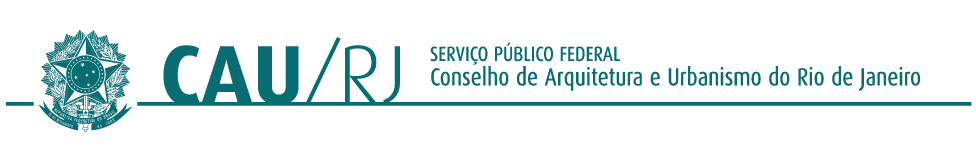 PORTARIA PRESIDENCIAL Nº 039/2023-PRES CAU/RJ, DE 30 DE AGOSTO DE 2023. Designar pregoeiro e equipe de apoio. O Presidente do Conselho de Arquitetura e Urbanismo do Rio de Janeiro - CAU/RJ, no uso das atribuições que lhe confere o artigo 35 da Lei nº 12.378/2010; RESOLVE: Art. 1º. Designar o servidor Marcos André de Souza Ribeiro Júnior como Pregoeiro Titular. Art. 2º. Designar a servidora Letícia Pinheiro Fernandes como Pregoeira Suplente. Art. 3º. Designar os servidores Ricardo de Sales Camacho, Mariana de Menezes Piedade e Débora Silva Guinther como membros da equipe de apoio ao pregoeiro. Art. 4º. Revoga-se a Portaria Ordinatória 011/2022 – PRES – CAURJ de 09 de março de 2022.  Art. 5º. A presente Portaria entra em vigor na data de sua assinatura. Art. 6º. Dê-se ciência e cumpra-se.   	 	Rio de Janeiro, 30 de agosto de 2023. Pablo Benetti Arquiteto e Urbanista Presidente do CAU/RJ  